Уважаемые жители Кировского муниципального района! с 18 января министерство финансов Приморского края в рамках реализации Инициативного бюджетирования запускает прием заявок на конкурс 
«Твой проект»В период с 18 января по 31 января 2021 года гражданин может предложить свой проект улучшения имеющегося объекта инфраструктуры или создания нового объекта инфраструктуры. Подать заявку можно на сайте Министерства финансов Приморского края - Вкладка Инициативное бюджетирование - Твой проект.Это может быть объект благоустройства, объект уличного освещения, дорога, объект для проведения культурно-массовых мероприятий, детская площадка или спортивная.Требования к проектам-участникам:общая стоимость проекта не более 3-х миллионов рублей,проект должен быть экологичным,проект не должен противоречить планам благоустройства населенного пункта,автор проекта - Гражданин достигший совершеннолетия, проживающий на территории Приморского краяуровень сложности проекта должен позволить завершить его до конца 2021 года.С 1 февраля по 2 марта 2021 года пройдет Технический анализ.Победители будут отобраны путем открытого голосования.Для того, чтобы Ваш проект победил, он должен быть ориентирован на большое количество благополучателей. Призывать голосовать за свой проект Вы можете в своей социальной сети. Для того чтобы проголосовать, необходимо будет перейти во вкладку «голосование» и проголосовать за один из понравившихся проектов.Проекты победители будут реализованы силами администрации муниципального образования.Автор проекта - инициативный гражданин, при желании может участвовать в реализации проекта.Также информация находится на официальном сайте министерства финансов Приморского края - https://ebudget.primorsky.ru/Pib/Projects.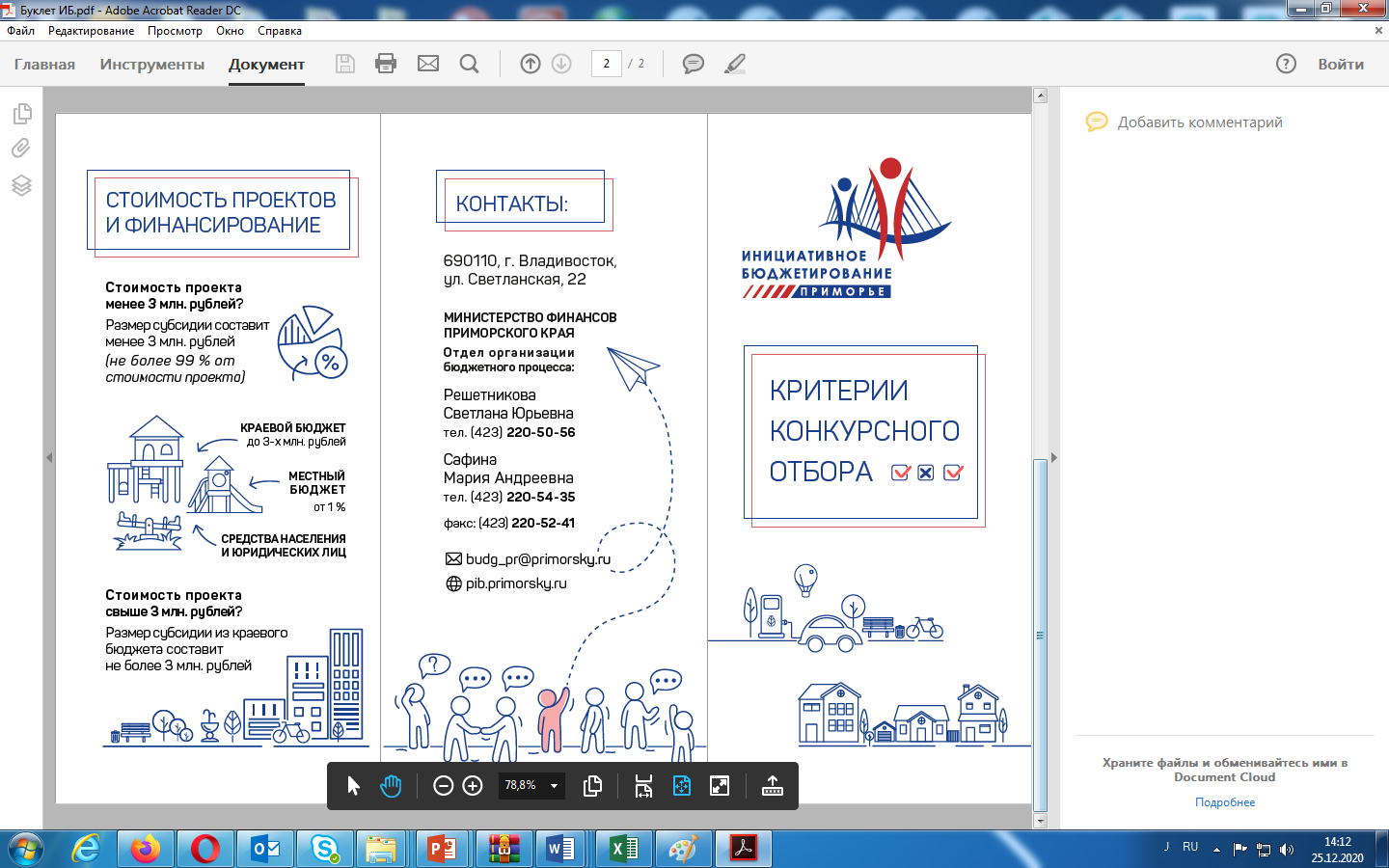 